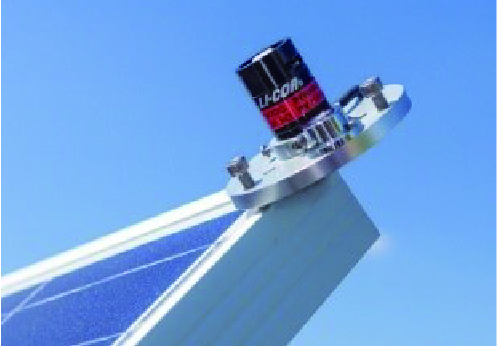 LI-200R短波硅辐射传感器LI-200R太阳总辐射传感器设计用于室外无遮挡日光的环境，测量总太阳辐射，包括直射和漫反射的太阳辐射，波长范围400~1100nm。测量结果单位为W/m2。LI-200R具有良好的兼容性，缆线长度有多种选择，兼容大多数数采。 LI-200R采用无过滤的硅光电二级管，在室外无遮挡自然光照情况下测量结果与一 级热电堆一致。传感器头部设计精巧，能快速导流雨水，能获得精准的余弦响应。应用领域微气象研究能量平衡测量光伏系统最优化天气监测等产品特点耐受各种天气，能够牢固地在室外长期放置专为测量无遮挡自然条件下总太阳辐射设计入射角82°范围内保证灵敏度均一可拆卸传感器头部，且安装拆卸简便，方便维护校准技术参数绝对校准：在自然日光下使用Eppley日照强度计（PSP）进行校准，典型误差：± 3%（入射角60°以内）灵 敏 度：典型75 µA /1000 W/m2线 性 度：最大偏差为1%(3000W/m²以内)响应时间：<1µs温度相关：<0.15%/℃余弦校正：入射角82°以内方位角误差：在45°仰角时，360°方位角范围内误差小于1%倾斜误差：不会因固定方位而导致误差工作环境：-40~65℃，0~95%RH（非冷凝）检测器：高稳定性硅光伏检测器（蓝光加强）传感器外壳：阳极铝防水外壳带丙烯酸漫射器，不锈钢螺丝；传感器基部带O型密封圈尺    寸：2.36 Dia. x 3.63 cm H重    量：头部：24g； 2米线，带螺丝底座：60g缆线长度：2m,5m,15m,50m